ContentsMapsIntroductionDuring the summer of 2010, research staff from Urban Strategies Council worked with students from the Mayor’s Summer Jobs Program at Youth UpRising to implement a survey of all the public parks in East Oakland.  The purpose of the survey was to assess the physical conditions of various elements within each of the parks.  In consultation with the Oakland Parks Coalition (OPC), Urban Strategies Council adapted OPC’s detailed 56 question park survey instrument for use in the East Oakland park assessment.  Upon completion of the East Oakland survey by the students at Youth UpRising, the results were submitted to OPC as a contribution to their 2010 evaluation of Oakland parks.The survey was conducted at a total of 14 parks, all within the boundary of the California Endowment’s East Oakland Building Healthy Communities initiative planning area.  The parks include:Arroyo Viejo Park Carney ParkColiseum GardensConcordia ParkRainbow Park 88th Avenue Mini ParkColumbian Gardens ParkElmhurst Plaza ParkHolly Mini ParkIra Jinkins/Brookfield Park Sobrante ParkStonehurst ParkTassafaronga Park Verdese Carter ParkThe survey consisted of 56 questions over nine major categories.  The nine categories correspond to various physical park elements, including:  Litter Picnic Areas RestroomsHardscape, Furniture, and SignageDrainage and IrrigationGreenery (Ground Cover, Trees, Flowers)Recreation Centers (Exterior Only)Outdoor Sports AreasOutdoor Children's Play AreasGiven the variety of types of parks included in the survey, all of the nine major categories of park features were not necessarily present at—or relevant to—each park.  For instance, not all parks have formal recreation centers or sports fields.  Accordingly, not all 56 of the survey questions garnered responses at each park.  In addition to the maximum of 56 questions, each of the nine major categories for each park was assigned a rating.  Finally, each of the 14 parks was assigned an overall park rating.  The surveyors also had the ability to note any special comments or concerns in a narrative section of the survey.Summary FindingsMethodologyOverall Park ScoringSurveyors assigned each park an overall rating: Good, Needs Improvement, or Poor.Composite ScoringTwo different composite scores—“Coarse” and “Fine”—were calculated for each park.  The “Coarse” scoring is based on the ratings for each of the nine major categories at each park, while the “Fine” scoring is based on the sum of points from the entire 56 question survey battery.  Coarse Composite Score  For each “Good” rating in a category, the park was assigned one point; for each “Needs Improvement” it received two points; and for each “Poor” rating it received three points.  For “N/A” no points were designated.  The composite score is a sum of points in all ten categories.  The average score is the composite score divided by the total number of categories assessed (i.e. does not include “N/A” categories in the denominator).Fine Composite Score    The survey was designed so that “yes” and “mostly” answers always correspond with good conditions, and “partly” and “no” answers indicate poor conditions.  For each “yes” answer, the park received 1 point; for each “mostly” answer 2 points were awarded; for each “partly” the park received 3 points; and for each “no” answer 4 points were designated.  For “N/A” no points were designated.  The composite score is a sum of points for all 56 questions.Scores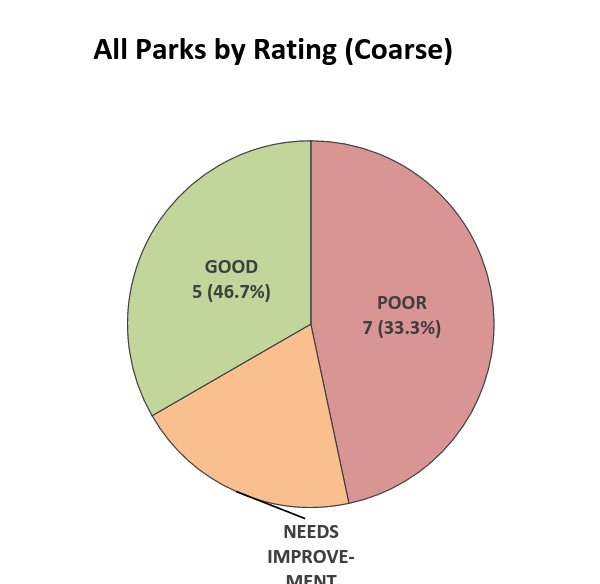 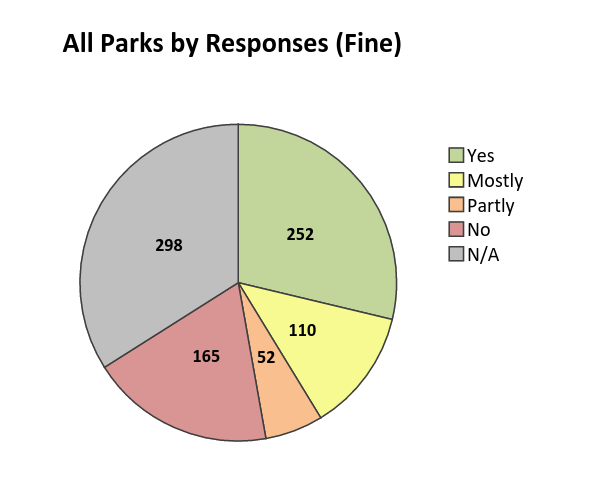 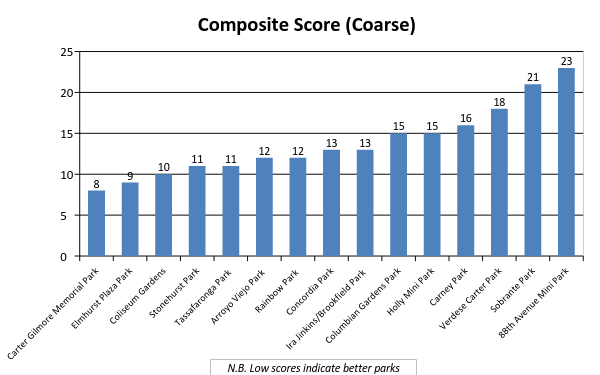 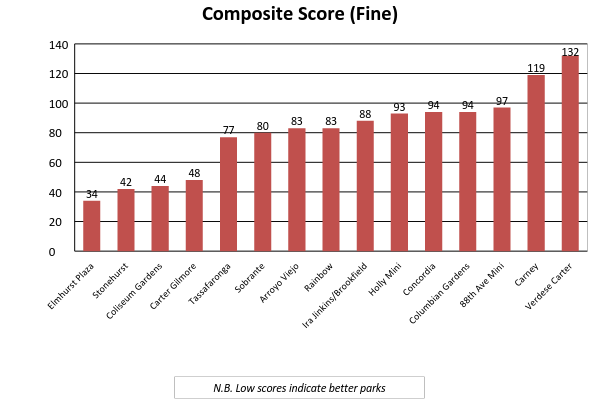 RatingsSummaries of ratings for individual categories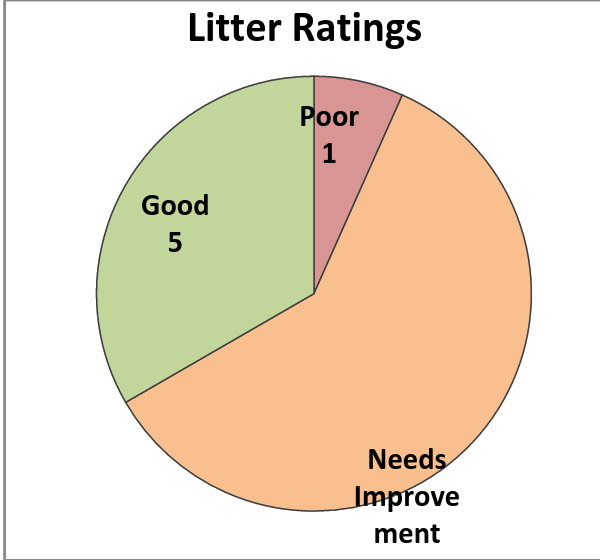 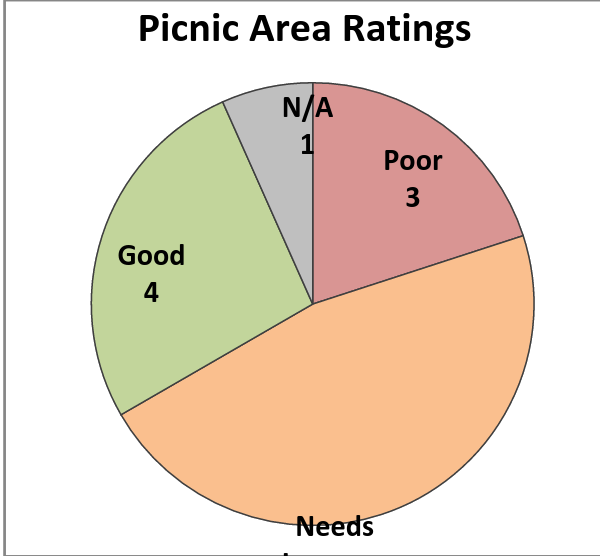 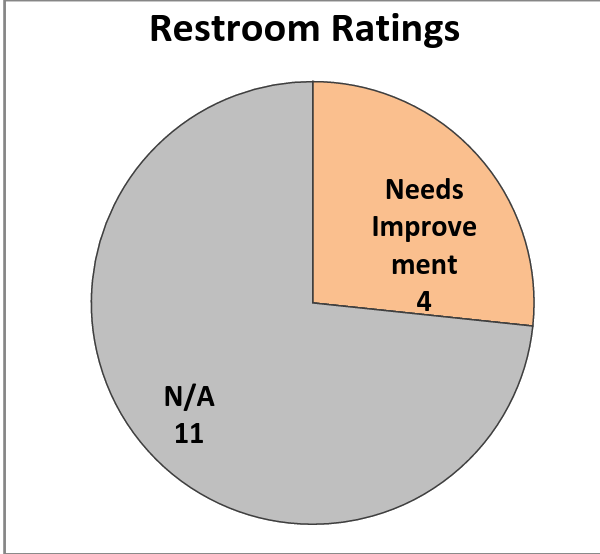 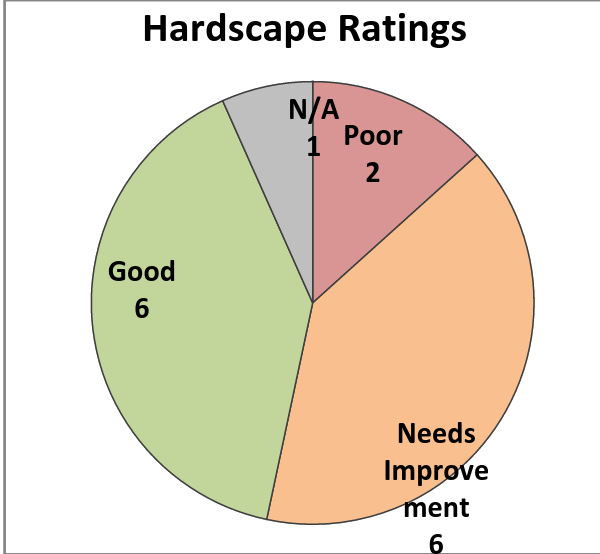 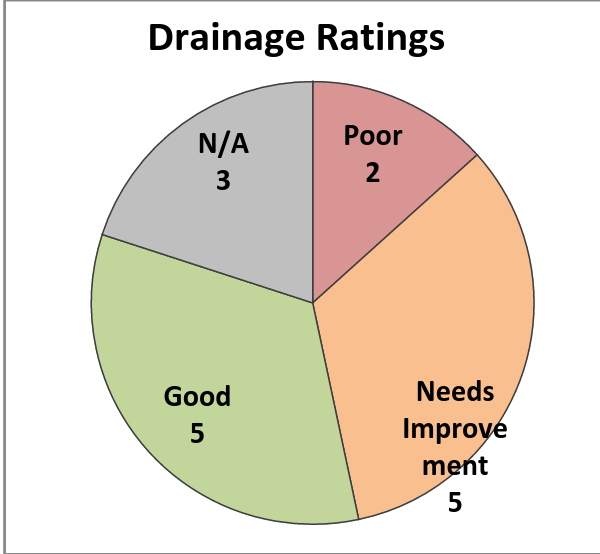 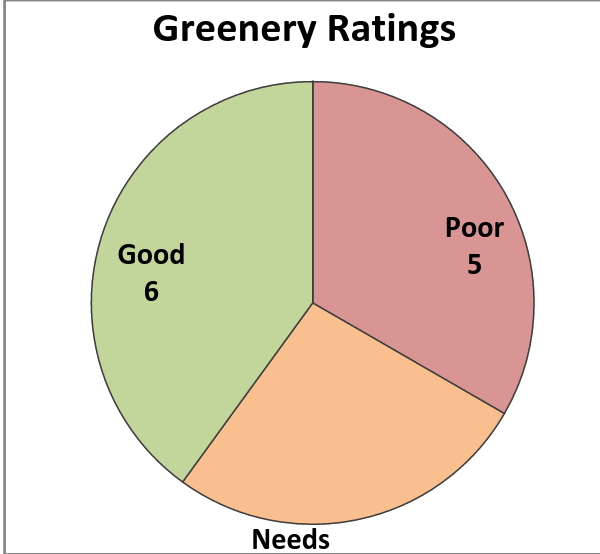 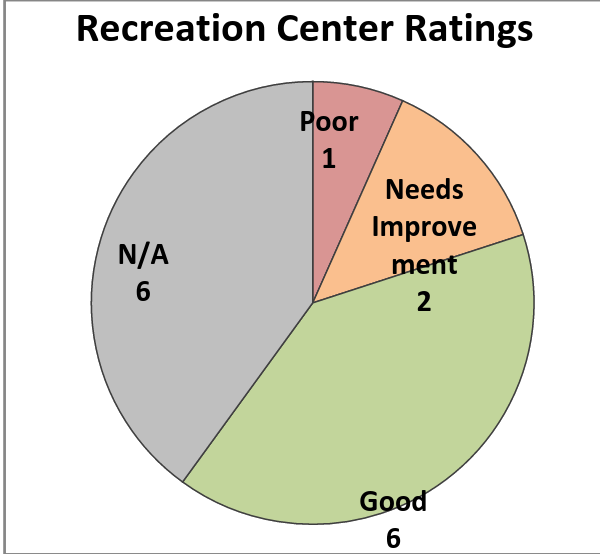 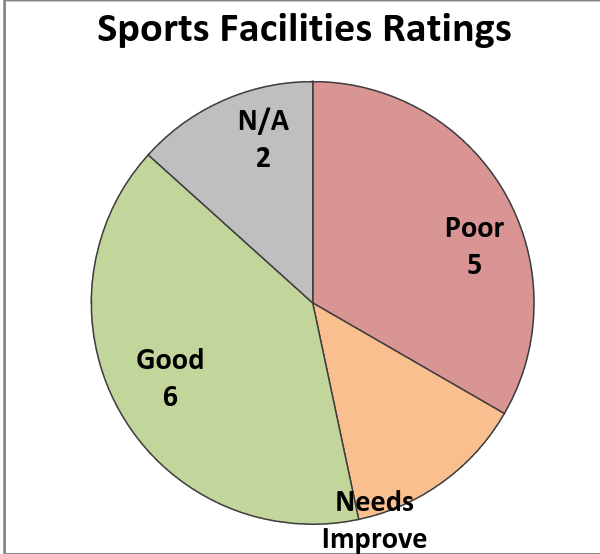 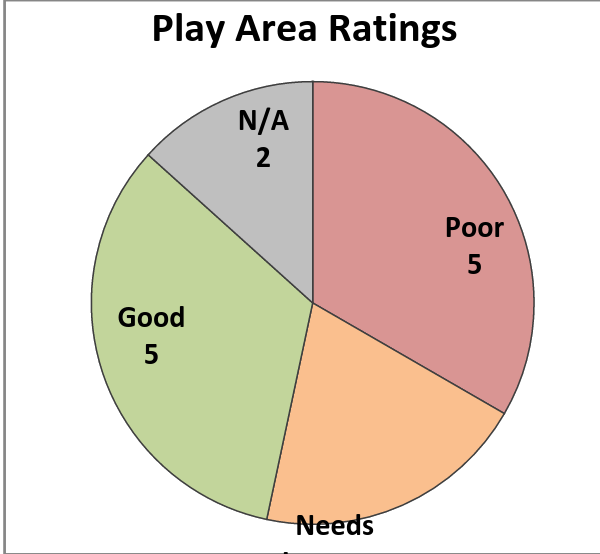 Individual Park ResultsArroyo Viejo7701 Krause AvenueACREAGE: 18.75SCORE: 12RANK: T6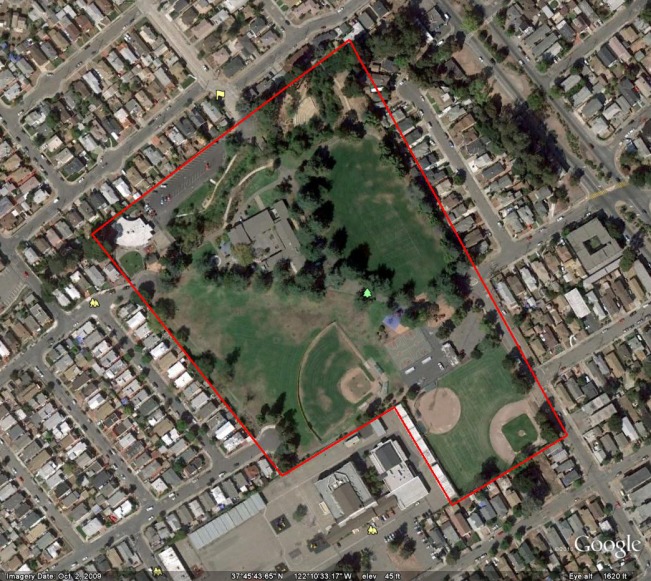 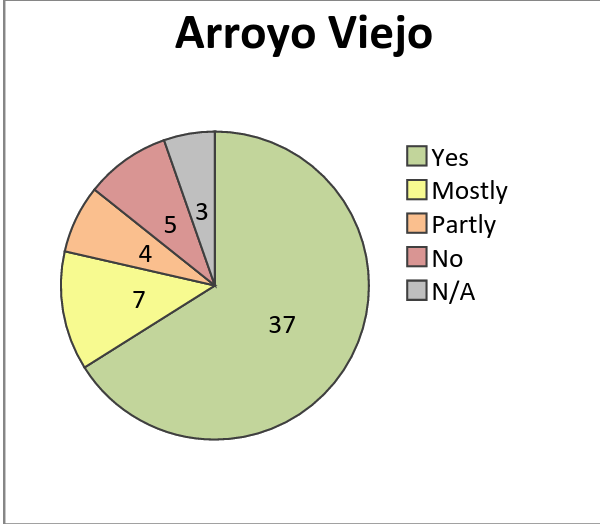 Carney Park10501 Acalanes DriveACREAGE: 0.44SCORE: 16RANK: 12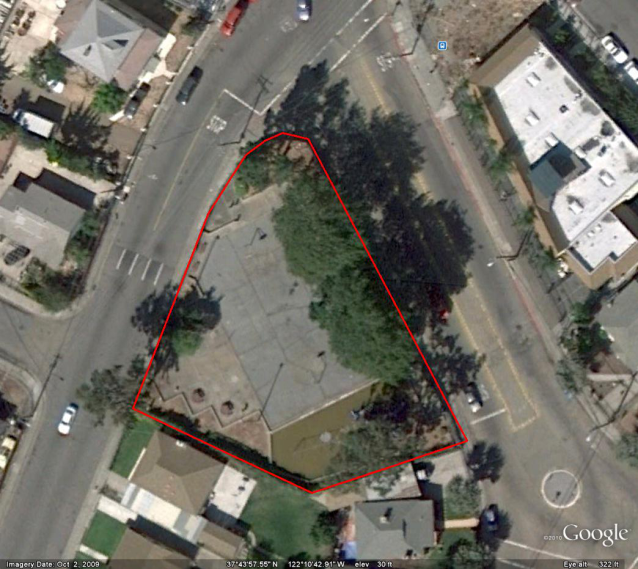 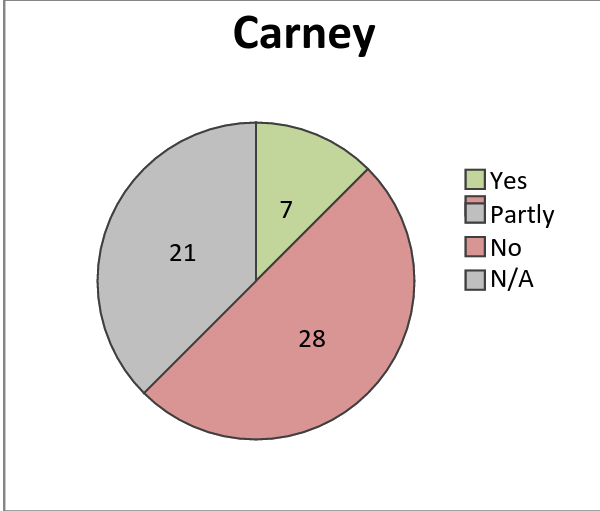 Coliseum Gardens Park966 66th AvenueACREAGE: 4.85SCORE: 10RANK: 3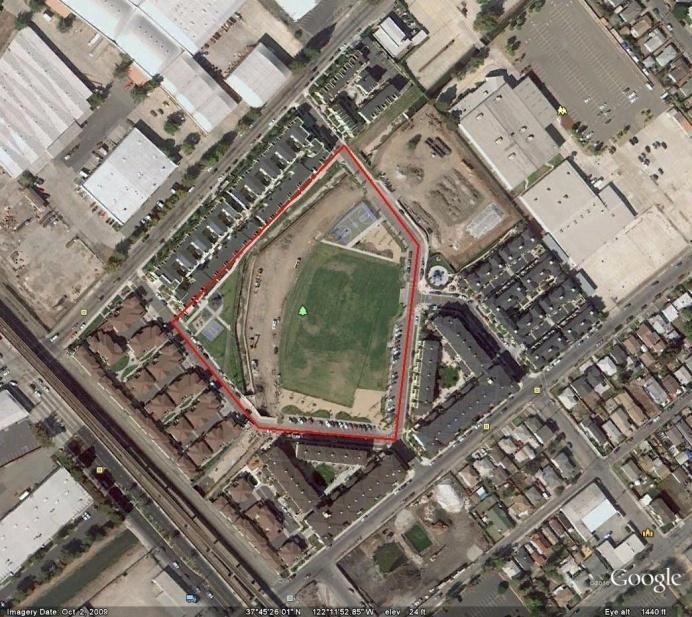 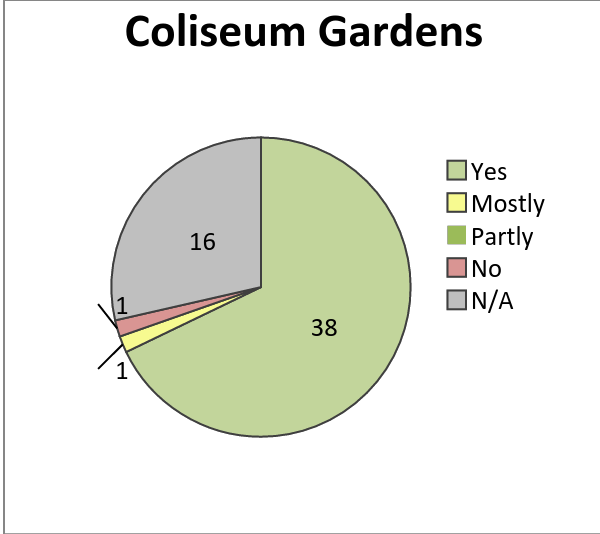 Columbian Gardens Park
9920 Empire RoadACREAGE: 2.33SCORE: 15RANK: T10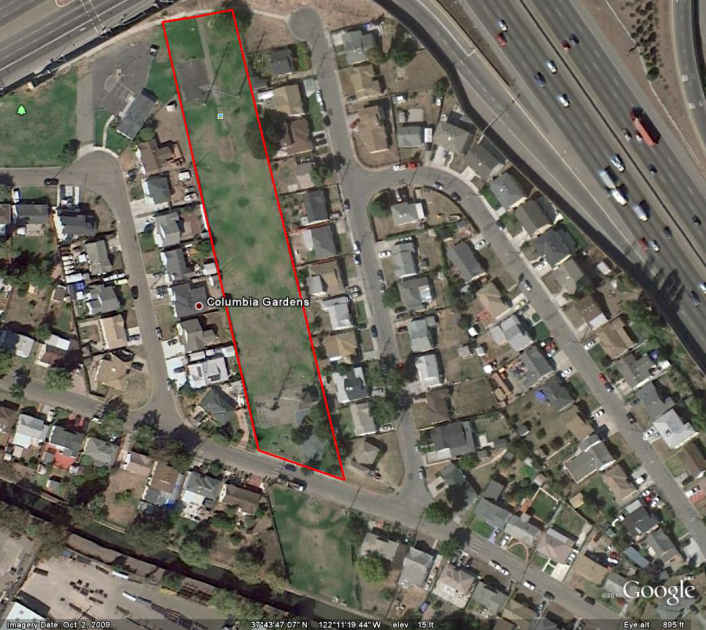 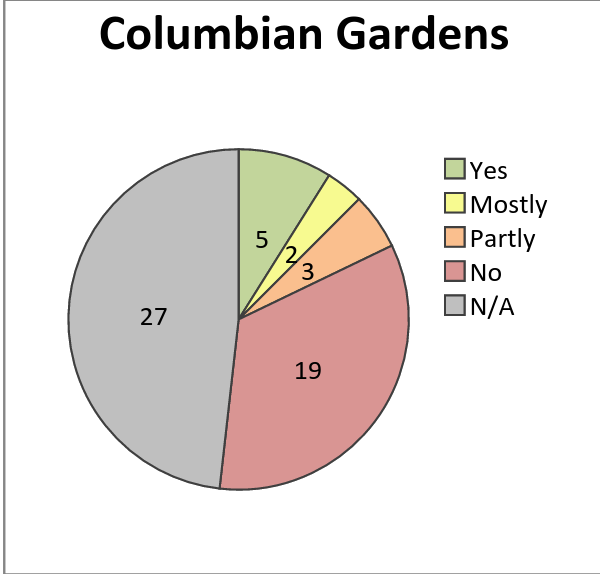 Concordia Park2901 64th AvenueACREAGE: 3.51SCORE: 13RANK: T8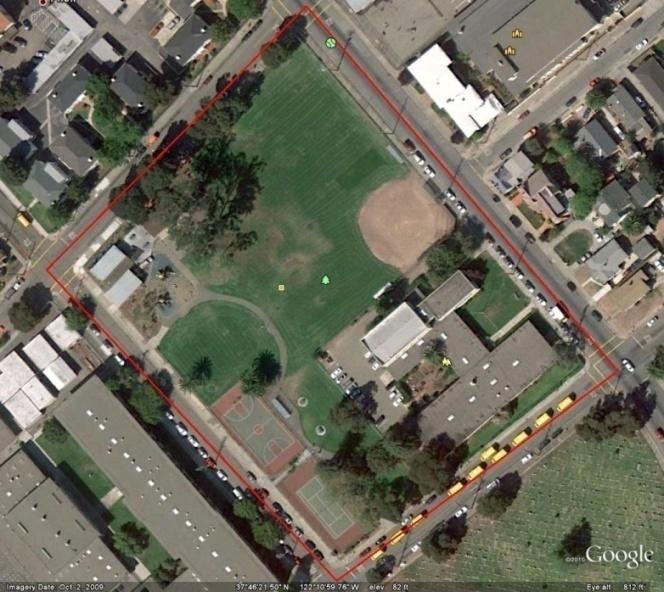 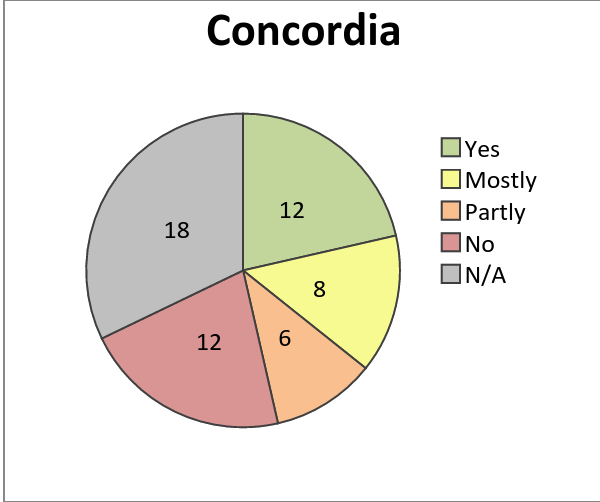 Elmhurst Plaza Park
9700 C StreetACREAGE: 2.01SCORE: 9RANK: 2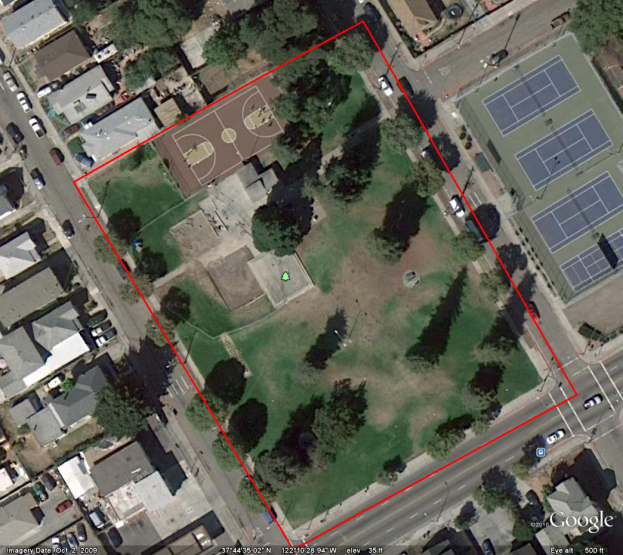 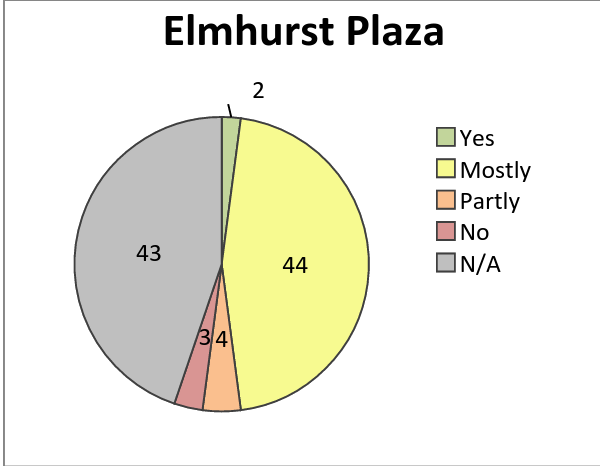 Holly Mini Park
9830 Holly StreetACREAGE: 0.35SCORE: 15RANK: T10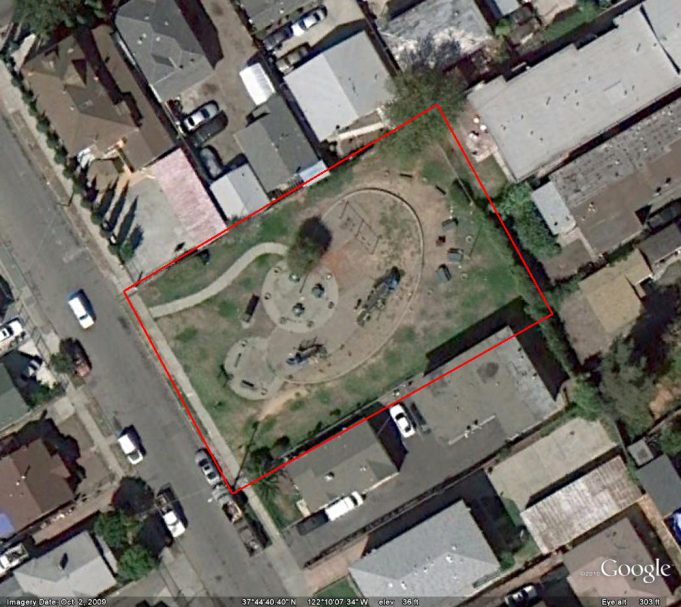 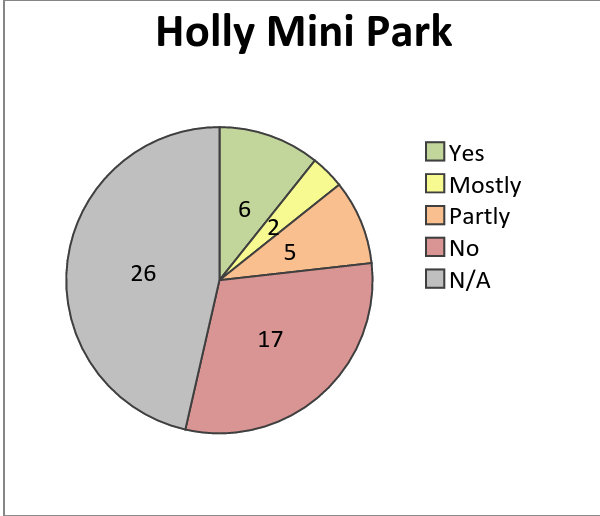 Ira Jinkins/Brookfield Park
9175 Edes AvenueACREAGE: 14.0SCORE: 13RANK: T8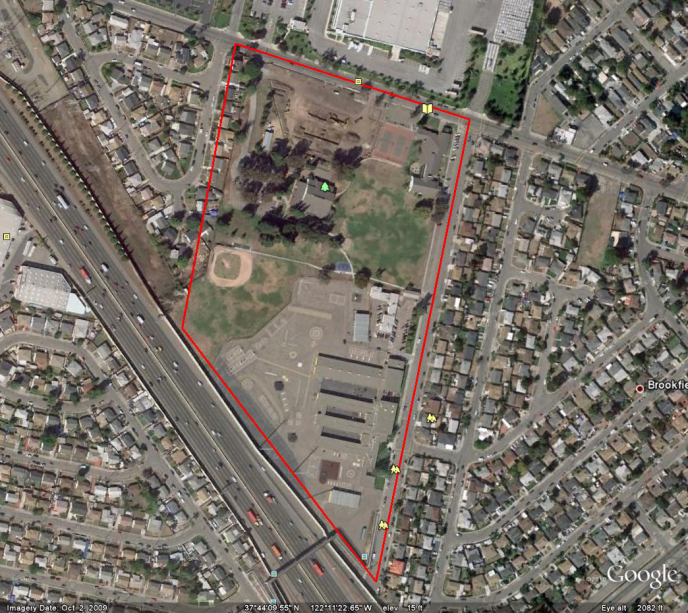 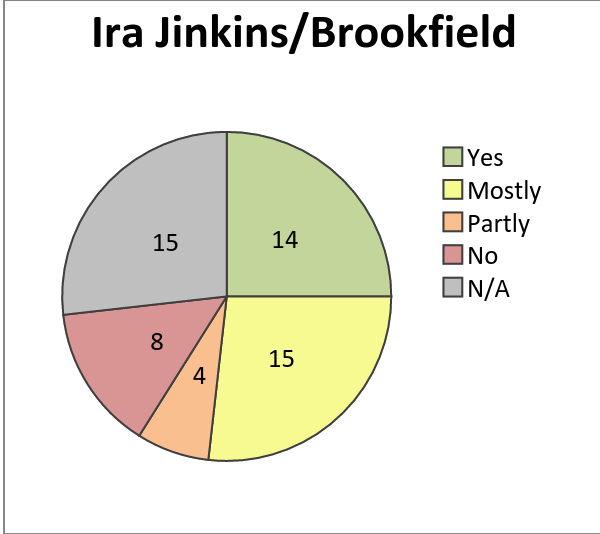 Rainbow Park5800 International BoulevardACREAGE: 2.44SCORE: 12RANK: T6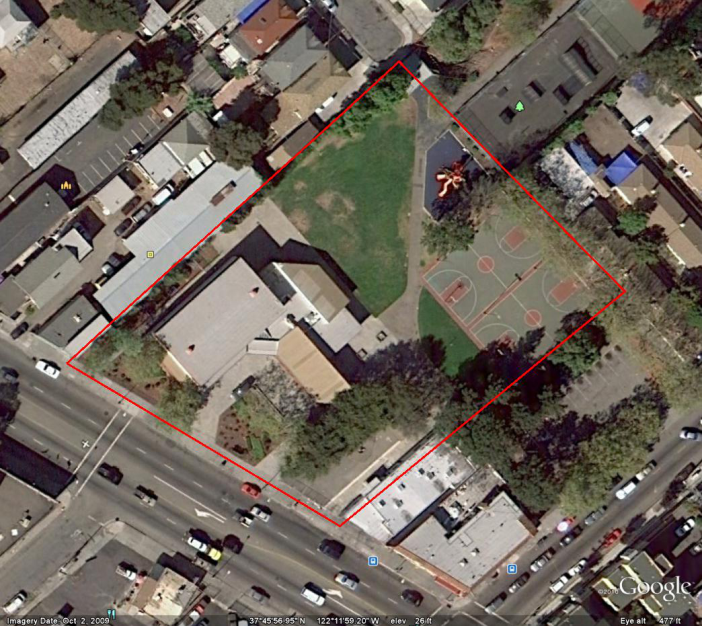 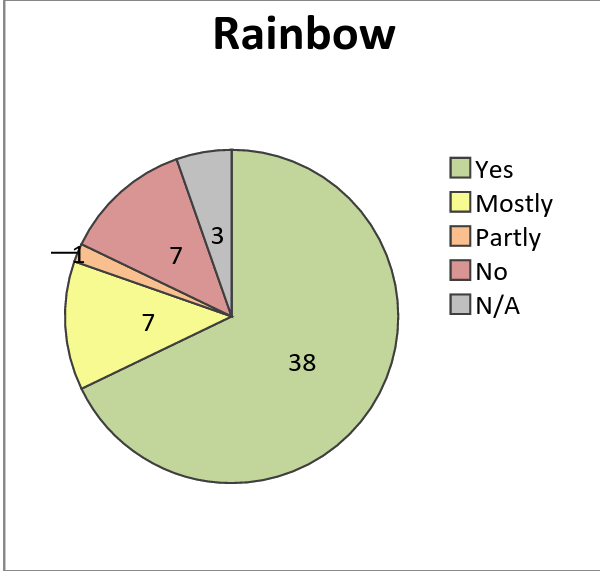 Sobrante Park
470 El Paseo DriveACREAGE: 4.69SCORE: 21RANK: 14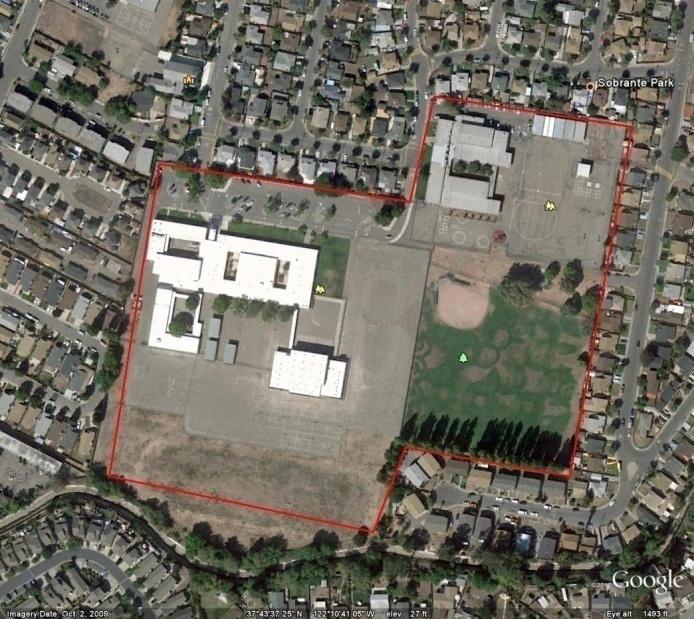 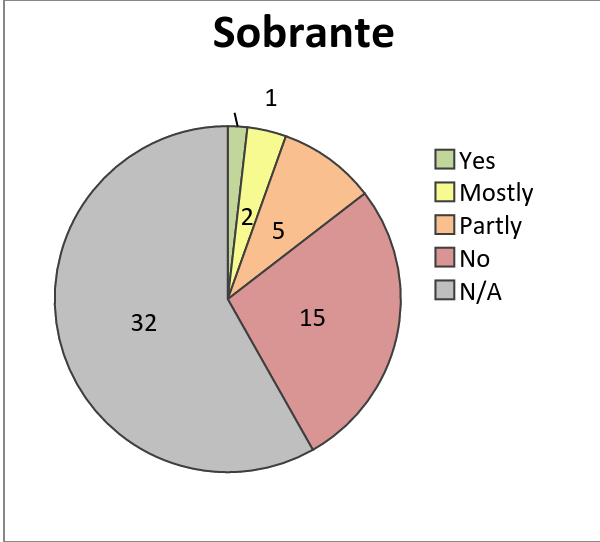 Stonehurst Park
10315 E StreetACREAGE: 2.67SCORE: 11RANK: T4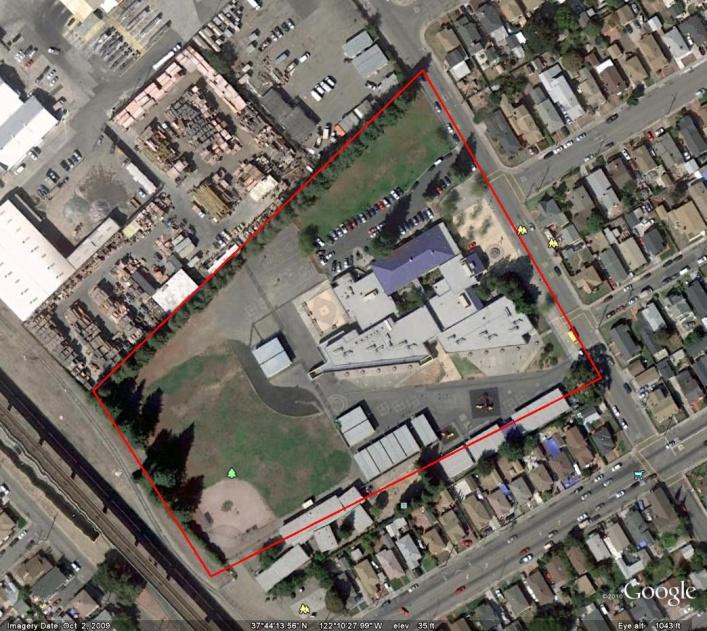 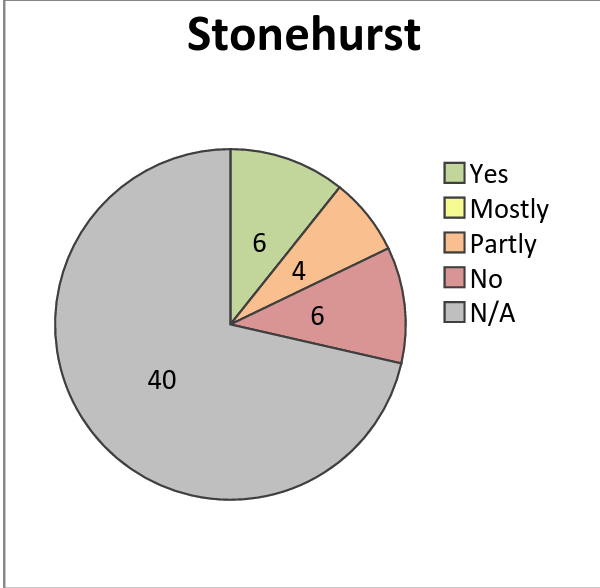 Tassafaronga Park
85th Avenue & E StreetACREAGE: 2.50SCORE: 11RANK: T4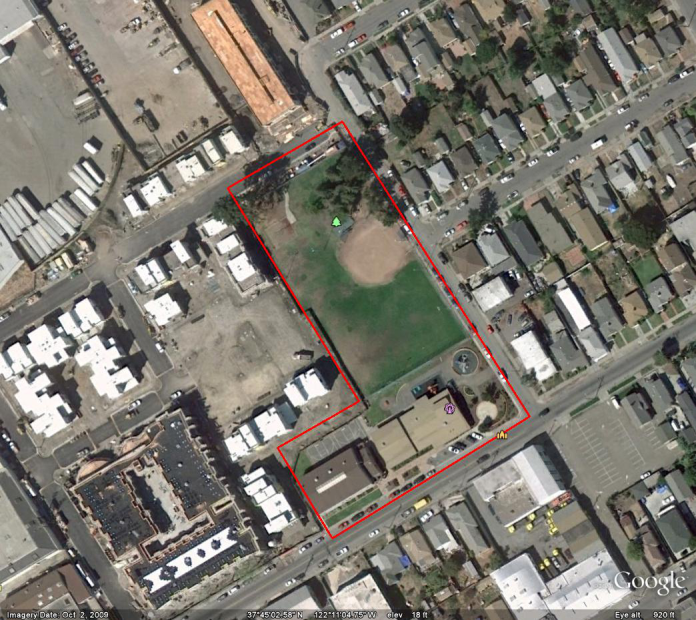 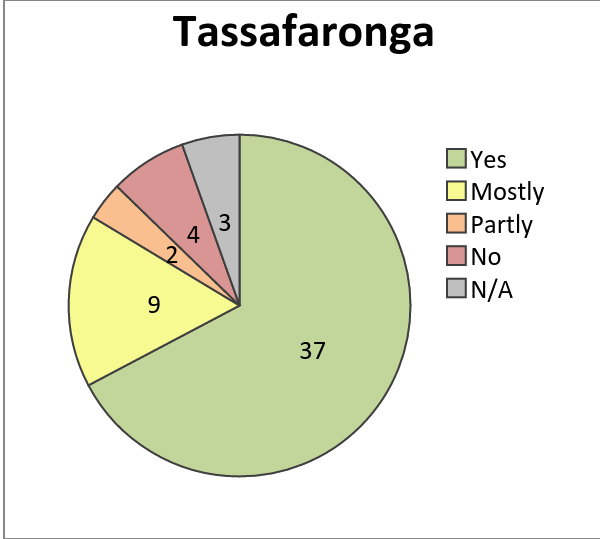 Verdese Carter Park
9600 Sunnyside StreetACREAGE: 3.36SCORE: 18RANK: 13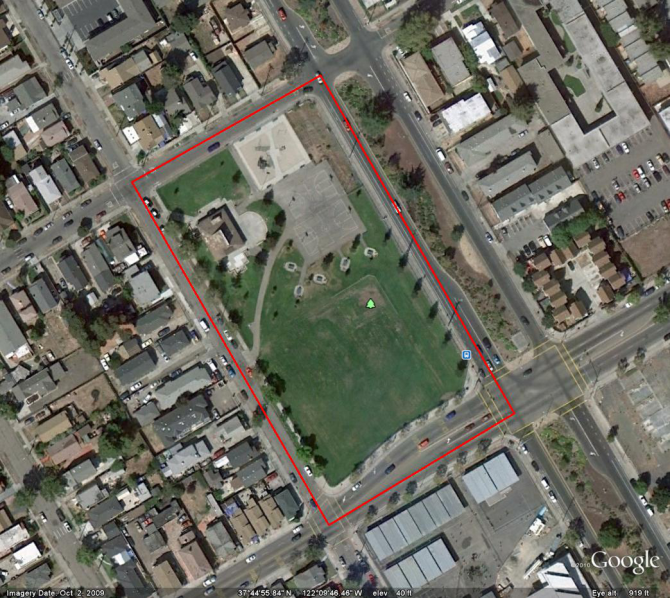 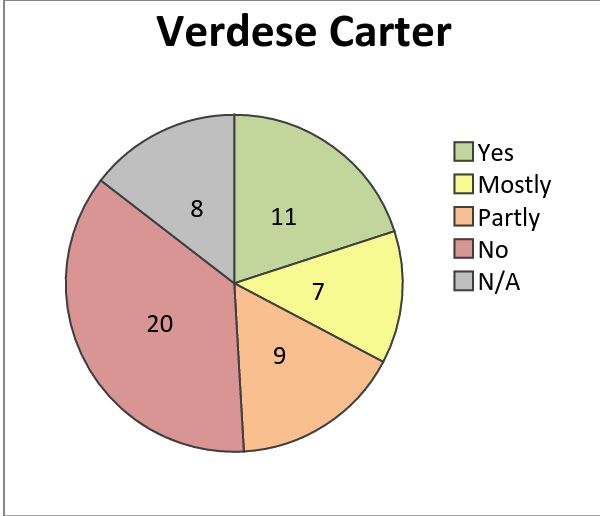 88th Avenue Mini Park
1722 88th AvenueACREAGE: 0.31SCORE: 23RANK: 15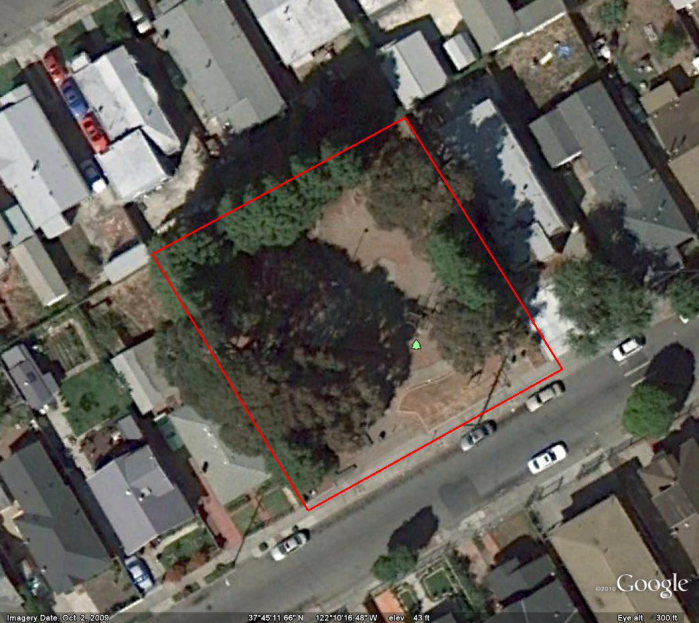 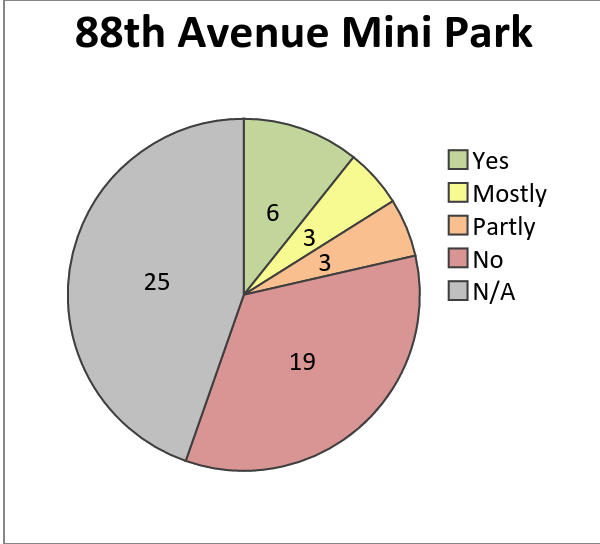 AppendixFull Survey Results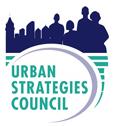 Youth UpRising East Oakland Park SurveySummary Report December 20, 2010Prepared by:Urban Strategies CouncilAuthors:Steve SpikerLeah SkahenSteve KingOVERALL RATINGLitter in ParkGoodPark Picnic AreasNeeds ImprovementPark RestroomsNeeds ImprovementHardscape, furniture, signageGoodDrainage and Irrigation Systems in ParkNeeds ImprovementGreenery (Ground Cover, Trees, Flowers, etc)GoodRecreation Centers (Exterior Only)GoodOutdoor Sports AreasGoodOutdoor Children's Play AreasGoodPark Overall RatingGoodComposite score (coarse)12Composite score (fine)83Rank (coarse)T6Rank (fine)T7OVERALL RATINGLitter in ParkNeeds ImprovementPark Picnic AreasPoorPark RestroomsN/AHardscape, furniture, signageNeeds improvementDrainage and Irrigation Systems in ParkN/AGreenery (Ground Cover, Trees, Flowers, etc)PoorRecreation Centers (Exterior Only)N/AOutdoor Sports AreasPoorOutdoor Children's Play AreasPoorPark Overall RatingPoorComposite score (coarse)16Composite score (fine)119Average2.67Rank (coarse)12Rank (fine)14OVERALL RATINGLitter in ParkGoodPark Picnic AreasGoodPark RestroomsN/AHardscape, furniture, signageNeeds improvementDrainage and Irrigation Systems in ParkGoodGreenery (Ground Cover, Trees, Flowers, etc)Needs improvementRecreation Centers (Exterior Only)GoodOutdoor Sports AreasGoodOutdoor Children's Play AreasGoodPark Overall RatingGoodComposite score (coarse)10Composite score (fine)44Average1.25Coarse rank3Fine rank3OVERALL RATINGLitter in ParkNeeds ImprovementPark Picnic AreasNeeds ImprovementPark RestroomsN/AHardscape, furniture, signageNeeds Improvement Drainage and Irrigation Systems in ParkN/AGreenery (Ground Cover, Trees, Flowers, etc)PoorRecreation Centers (Exterior Only)N/AOutdoor Sports AreasPoorOutdoor Children's Play AreasPoorPark Overall RatingPoorComposite score (coarse)15Composite score (fine)94Average2.5Coarse rankT10Fine rank12OVERALL RATINGLitter in ParkNeeds ImprovementPark Picnic AreasGoodPark RestroomsN/AHardscape, furniture, signageGoodDrainage and Irrigation Systems in ParkNeeds ImprovementGreenery (Ground Cover, Trees, Flowers, etc)GoodRecreation Centers (Exterior Only)GoodOutdoor Sports AreasGoodOutdoor Children's Play AreasNeeds ImprovementPark Overall RatingNeeds ImprovementComposite score (coarse)13Composite score (fine)94Average1.44Coarse rankT8Fine rankT11OVERALL RATINGLitter in ParkNeeds ImprovementPark Picnic AreasN/APark RestroomsN/AHardscape, furniture, signageN/ADrainage and Irrigation Systems in ParkNeeds ImprovementGreenery (Ground Cover, Trees, Flowers, etc)Needs ImprovementRecreation Centers (Exterior Only)N/AOutdoor Sports AreasPoorOutdoor Children's Play AreasN/APark Overall RatingPoorComposite score (coarse)9Composite score (fine)34Average2.25Coarse rank2Fine rank1OVERALL RATINGLitter in ParkNeeds ImprovementPark Picnic AreasNeeds ImprovementPark RestroomsN/AHardscape, furniture, signageNeeds ImprovementDrainage and Irrigation Systems in ParkPoorGreenery (Ground Cover, Trees, Flowers, etc)PoorRecreation Centers (Exterior Only)N/AOutdoor Sports AreasN/AOutdoor Children's Play AreasPoorPark Overall RatingPoorComposite score (coarse)15Composite score (fine)93Average2.5Coarse rankT10Fine rank10OVERALL RATINGLitter in ParkNeeds ImprovementPark Picnic AreasNeeds ImprovementPark RestroomsN/AHardscape, furniture, signageGoodDrainage and Irrigation Systems in ParkGoodGreenery (Ground Cover, Trees, Flowers, etc)GoodRecreation Centers (Exterior Only)GoodOutdoor Sports AreasGoodOutdoor Children's Play AreasNeeds ImprovementPark Overall RatingNeeds ImprovementComposite score (coarse)13Composite score (fine)88Average1.44Coarse rankT8Fine rank9OVERALL RATINGLitter in ParkGoodPark Picnic AreasNeeds ImprovementPark RestroomsNeeds ImprovementHardscape, furniture, signageGoodDrainage and Irrigation Systems in ParkGoodGreenery (Ground Cover, Trees, Flowers, etc)GoodRecreation Centers (Exterior Only)GoodOutdoor Sports AreasNeeds ImprovementOutdoor Children's Play AreasGoodPark Overall RatingGoodComposite score (coarse)12Composite score (fine)83Average1.33Coarse rankT6Fine rank8OVERALL RATINGLitter in ParkNeeds ImprovementPark Picnic AreasNeeds ImprovementPark RestroomsNeeds ImprovementHardscape, furniture, signageNeeds ImprovementDrainage and Irrigation Systems in ParkNeeds ImprovementGreenery (Ground Cover, Trees, Flowers, etc)Needs ImprovementRecreation Centers (Exterior Only)PoorOutdoor Sports AreasPoorOutdoor Children's Play AreasPoorPark Overall RatingPoorComposite score (coarse)21Composite score (fine)80Average2.33Coarse rank14Fine rank6OVERALL RATINGLitter in ParkNeeds ImprovementPark Picnic AreasPoorPark RestroomsN/AHardscape, furniture, signagePoorDrainage and Irrigation Systems in ParkN/AGreenery (Ground Cover, Trees, Flowers, etc)PoorRecreation Centers (Exterior Only)N/AOutdoor Sports AreasN/AOutdoor Children's Play AreasN/APark Overall RatingPoorComposite score (coarse)11Composite score (fine)42Average2.75Coarse rankT4Fine rank2OVERALL RATINGLitter in ParkGoodPark Picnic AreasGoodPark RestroomsNeeds ImprovementHardscape, furniture, signageGoodDrainage and Irrigation Systems in ParkGoodGreenery (Ground Cover, Trees, Flowers, etc)GoodRecreation Centers (Exterior Only)Needs improvementOutdoor Sports AreasGoodOutdoor Children's Play AreasGoodPark Overall RatingGoodComposite score (coarse)11Composite score (fine)77Average1.22Coarse rankT4Fine rank5OVERALL RATINGLitter in ParkNeeds ImprovementPark Picnic AreasNeeds ImprovementPark RestroomsN/AHardscape, furniture, signageNeeds ImprovementDrainage and Irrigation Systems in ParkNeeds ImprovementGreenery (Ground Cover, Trees, Flowers, etc)Needs ImprovementRecreation Centers (Exterior Only)Needs ImprovementOutdoor Sports AreasNeeds ImprovementOutdoor Children's Play AreasNeeds ImprovementPark Overall RatingNeeds ImprovementComposite score (coarse)18Composite score (fine)132Average2Coarse rank13Fine rank15OVERALL RATINGLitter in ParkPoorPark Picnic AreasPoorPark RestroomsN/AHardscape, furniture, signagePoorDrainage and Irrigation Systems in ParkPoorGreenery (Ground Cover, Trees, Flowers, etc)PoorRecreation Centers (Exterior Only)N/AOutdoor Sports AreasPoorOutdoor Children's Play AreasPoorPark Overall RatingPoorComposite score (coarse)23Composite score (fine)97Average2.88Coarse rank15Fine rank13East Oakland Park Survey - August 2010Park NameArroyo Viejo Park Arroyo Viejo Park Carney ParkCarney ParkColiseum GardensColiseum GardensConcordia ParkConcordia ParkRainbow Park Rainbow Park 88th Avenue Mini Park88th Avenue Mini ParkColumbian Gardens ParkElmhurst Plaza ParkHolly Mini ParkIra Jinkins/Brookfield Park Survey Category1. Litter in ParkAre the grounds generally free of litter?MostlyMostlyNoNoYesYesMostlyMostlyNoNoNoNoPartlyMostlyPartlyYesAre trash receptacles available?YesYesYesYesYesYesPartlyPartlyYesYesMostlyMostlyYesN/APartlyYesAre trash receptacles emptied?MostlyMostlyNoNoMostlyMostlyNoNoYesYesYesYesYesN/AYesNoLITTER: Please give this category an OVERALL RATING.GoodGoodNINIGoodGoodNINIGoodGoodPoorPoorNINININIComments regarding litter:The park was actually closed but if it were open & the city took care of it it has potentialThe park was actually closed but if it were open & the city took care of it it has potentialNeeds trash cans, doesn't have any2. Park Picnic AreasAre picnic areas litter-free?YesYesNoNoYesYesMostlyMostlyMostlyMostlyNoNoMostlyN/AYesYesAre trash receptacles available?YesYesNoNoYesYesPartlyPartlyYesYesPartlyPartlyYesN/AYesYesAre drinking fountains for picnickers working?YesYesNoNoYesYesN/AN/ANoNoNoNoNoN/ANoNoAre barbecues in Good condition?PartlyPartlyNoNoN/AN/AN/AN/AYesYesNoNoNoN/ANoPartlyAre picnic benches & tables in Good condition?YesYesYesYesYesYesMostlyMostlyMostlyMostlyMostlyMostlyPartlyN/APartlyMostlyAre picnic benches & tables graffiti-free?YesYesNoNoYesYesPartlyPartlyMostlyMostlyNoNoYesN/ANoMostlyPICNIC AREAS: Please give this category an OVERALL RATING.NINIPoorPoorGoodGoodGoodGoodNINIPoorPoorNIN/ANINIPark NameArroyo Viejo Park Arroyo Viejo Park Carney ParkCarney ParkColiseum GardensColiseum GardensConcordia ParkConcordia ParkRainbow Park Rainbow Park 88th Avenue Mini Park88th Avenue Mini ParkColumbian Gardens ParkElmhurst Plaza ParkHolly Mini ParkIra Jinkins/Brookfield Park Comments regarding picnic areas:The park was deserted No equipment for a barbequeThe tables are really small and close together3. Park RestroomsIs the restroom open for use?YesYesN/AN/AN/AN/ANoNoYesYesNoNoN/AN/ANoNoAre toilets clean & working?NoNoN/AN/AN/AN/AN/AN/APartlyPartlyN/AN/AN/AN/AN/ANoAre sinks clean & working?MostlyMostlyN/AN/AN/AN/AN/AN/AMostlyMostlyN/AN/AN/AN/AN/ANoAre doors on stalls?NoNoN/AN/AN/AN/AN/AN/AYesYesN/AN/AN/AN/AN/ANoDo stall door locks work?NoNoN/AN/AN/AN/AN/AN/AYesYesN/AN/AN/AN/AN/ANoAre supplies (soap, paper towels, toilet paper) available?MostlyMostlyN/AN/AN/AN/AN/AN/AYesYesN/AN/AN/AN/AN/ANoAre restrooms free of odor?NoNoN/AN/AN/AN/AN/AN/AYesYesN/AN/AN/AN/AN/ANoAre restrooms free of graffiti?YesYesN/AN/AN/AN/AN/AN/AYesYesN/AN/AN/AN/AN/ANoAre trash receptacles available?YesYesN/AN/AN/AN/AN/AN/AYesYesN/AN/AN/AN/AN/ANoRESTROOMS: Please give this category an OVERALL RATINGNININ/AN/ANINIPoorPoorN/AN/AN/APoorComments regarding restrooms:No restroomsNo restroomsRestrooms are only available when park rec center is open4. Hardscape, furniture, signageIs there a sign with the park name at an entrance?YesYesNoNoNoNoNoNoYesYesYesYesYesN/AYesYesIs there a sign with park rules at an entrance?YesYesYesYesYesYesNoNoYesYesNoNoNoN/ANoYesAre signs graffiti-free?MostlyMostlyYesYesYesYesNoNoNoNoYesYesNoN/ANoMostlyAre fences in Good condition?YesYesYesYesYesYesYesYesYesYesN/AN/AN/AN/AN/AYesAre gates working properly & open during posted hours?YesYesYesYesN/AN/AN/AN/AYesYesN/AN/AN/AN/AN/AYesPark NameArroyo Viejo Park Arroyo Viejo Park Carney ParkCarney ParkColiseum GardensColiseum GardensConcordia ParkConcordia ParkRainbow Park Rainbow Park 88th Avenue Mini Park88th Avenue Mini ParkColumbian Gardens ParkElmhurst Plaza ParkHolly Mini ParkIra Jinkins/Brookfield Park Are benches in Good condition?YesYesNoNoN/AN/AYesYesYesYesPartlyPartlyPartlyN/AMostlyMostlyAre walkways in Good condition?MostlyMostlyNoNoYesYesYesYesYesYesMostlyMostlyNoN/AMostlyMostlyHARDSCAPE: Please give this category an OVERALL RATINGGoodGoodNINININIGoodGoodGoodGoodPoorPoorNI N/ANIGoodComments regarding hardscape:Needs open & closing gatesNeeds open & closing gatesDoesn't have any hardscape, furniture, or signage.5. Drainage and Irrigation Systems in ParkIs there drip irrigation or a sprinkler system?YesYesN/AN/AYesYesNoNoNoNoN/AN/AN/APartlyNoYesDo grounds & plantings appear to be adequately watered?YesYesN/AN/AYesYesMostlyMostlyYesYesYesYesN/APartlyNoYesAre the low areas free of collected water?MostlyMostlyN/AN/AYesYesYesYesNoNoYesYesN/APartlyYesPartlyDRAINAGE & IRRIGATION: Please give this category an OVERALL RATING.NININ/AN/ANINIGoodGoodPoorPoorN/ANIPoorGoodComments Regarding Drainage & IrrigationThe park was gated and closed so the water was off The park was gated and closed so the water was off No signs of waterThe grass and the ground were wet just a little6. Greenery (Ground Cover, Trees, Flowers, etc)Is the grass mowed?YesYesNoNoYesYesYesYesYesYesNoNoNoYes NoNoIs the grass edged?YesYesNoNoYesYesPartlyPartlyYesYesNoNoNoYes NoNoIs the grass or ground cover free of dog/bird poop?PartlyPartlyYesYesYesYesMostlyMostlyNoNoNoNoMostlyMostlyYesNoIs the grass or ground cover free of bare spots?PartlyPartlyNoNoYesYesMostlyMostlyYesYesNoNoNoMostlyNoNoAre trees in Good condition?YesYesNoNoN/AN/AYesYesYesYesYesYesN/AN/ANoYesAre flower beds watered?YesYesNoNoN/AN/AN/AN/AYesYesNoNoN/AN/ANoN/AAre flower beds weeded?YesYesNoNoN/AN/AN/AN/AYesYesNoNoN/AN/ANoN/AAre shrubs weeded & pruned?YesYesNoNoN/AN/AN/AN/AYesYesNoNoNoN/ANoN/APark NameArroyo Viejo Park Arroyo Viejo Park Carney ParkCarney ParkColiseum GardensColiseum GardensConcordia ParkConcordia ParkRainbow Park Rainbow Park 88th Avenue Mini Park88th Avenue Mini ParkColumbian Gardens ParkElmhurst Plaza ParkHolly Mini ParkIra Jinkins/Brookfield Park GREENERY: Please give this category an OVERALL RATING.GoodGoodPoorPoorNINIGoodGoodGoodGoodPoorPoorPoorNIPoorGoodComments regarding GREENERY:Grass in very good conditionGrass in very good conditionThe grass was okay there was just no trees and flower beds7. Recreation Centers (Exterior Only)Is the building name visible?YesYesN/AN/AYesYesYesYesYesYesN/AN/AN/AN/AN/AYesAre rules, hours & programs posted outside?NoNoN/AN/AYesYesNoNoYesYesN/AN/AN/AN/AN/AYesAre building exterior walls/windows free of graffiti?YesYesN/AN/AYesYesYesYesYesYesN/AN/AN/AN/AN/AMostlyIs exterior paint in Good condition?YesYesN/AN/AYesYesYesYesYesYesN/AN/AN/AN/AN/AMostlyAre windows clean & in Good condition?YesYesN/AN/AYesYesMostlyMostlyMostlyMostlyN/AN/AN/AN/AN/AMostlyRECREATION CENTER EXTERIOR: Please give this category an OVERALL RATING.GoodGoodN/AN/AGoodGoodGoodGoodGoodGoodN/AN/AN/AN/AN/AGoodComments regarding RECREATION CENTER:No rec center8. Outdoor Sports AreasIs the turf (in sports fields only) in Good condition?N/aN/aN/AN/AYesYesN/AN/AN/AN/ANoNoN/AMostlyN/AN/AIs court surfacing in Good condition?YesYesNoNoYesYesYesYesYesYesN/AN/ANoNoN/AYesIs court drainage system free of blockage?YesYesNoNoYesYesMostlyMostlyYesYesN/AN/ANoNoN/AMostlyAre drinking fountains at fields & courts working?N/AN/ANoNoYesYesN/AN/AYesYesN/AN/ANoN/AN/AMostlyIs there netting where it is needed?YesYesNoNoYesYesPartlyPartlyNoNoN/AN/ANoNoN/APartlyAre courts properly marked with lines?YesYesNoNoYesYesYesYesYesYesN/AN/ANoN/AN/AMostlyAre baseball field bases & mounds in Good condition?YesYesN/AN/AYesYesYesYesN/AN/AN/AN/ANoPartlyN/AN/AAre bleachers graffiti-free?YesYesN/AN/AYesYesN/AN/AMostlyMostlyN/AN/AN/AN/AN/AN/AAre bleachers in Good condition?YesYesN/AN/AYesYesN/AN/AYesYesN/AN/AN/AN/AN/AN/AOUTDOOR SPORTS AREAS: Please give this category an overall rating.GoodGoodNINIGoodGoodGoodGoodNINIPoorPoorPoorPoorN/AGoodPark NameArroyo Viejo Park Arroyo Viejo Park Carney ParkCarney ParkColiseum GardensColiseum GardensConcordia ParkConcordia ParkRainbow Park Rainbow Park 88th Avenue Mini Park88th Avenue Mini ParkColumbian Gardens ParkElmhurst Plaza ParkHolly Mini ParkIra Jinkins/Brookfield Park Comments Regarding Outdoor Sports Areas:Needs a lot of workRecreation center keeps removable mounts and bleachers9. Outdoor Children's Play AreasIs area free of litter, sharp objects, weeds?YesYesNoNoYesYesPartlyPartlyMostlyMostlyNoNoNoN/APartlyMostlyIs play equipment in Good condition?YesYesNoNoYesYesNoNoYesYesNoNoNoN/ANoMostlyIs play equipment free of graffiti?PartlyPartlyNoNoYesYesNoNoYesYesNoNoN/AN/ANoPartlyIs the sand clean?N/AN/ANoNoYesYesNoNoN/AN/AN/AN/AN/AN/AN/ANoIs the play surface in Good condition?YesYesNoNoYesYesNoNoYesYesNoNoNoN/ANoMostlyIs seating for parents in Good condition?YesYesNoNoYesYesNoNoYesYesPartlyPartlyNoN/APartlyMostlyOUTDOOR CHILDREN'S PLAY AREAS: Please give this category an OVERALL RATING.GoodGoodPoorPoorGoodGoodNINIGoodGoodPoorPoorPoorN/APoorNIComments regarding children's play areasThe sand is very dirtyThe sand is very dirtyHas no play area10. Park Overall RatingConsidering all you've observed in this park, indicate your OVERALL RATING in terms of the condition of the park's amenities.PARK OVERALL RATINGGoodGoodPoorPoorGoodGoodNINIGoodGoodPoorPoorPoorPoorPoorNIComments Regarding This ParkThe park was closed initially because of murderThe park was closed initially because of murderThere's lots of trash around the parkThere's lots of trash around the parkPoorly taken care of This isn't really a park, it's a school so it needs a lot of work and improvementsReally dirty, should be redoneEast Oakland Park Survey - August 2010East Oakland Park Survey - August 2010East Oakland Park Survey - August 2010Park NamePark NamePark NameSobrante ParkSobrante ParkStonehurst ParkStonehurst ParkTassafaronga Park Tassafaronga Park Verdese Carter ParkVerdese Carter ParkCarter Gilmore Memorial ParkCarter Gilmore Memorial ParkSurvey CategorySurvey CategorySurvey Category1. Litter in Park1. Litter in Park1. Litter in ParkAre the grounds generally free of litter?Are the grounds generally free of litter?Are the grounds generally free of litter?NoNoYesYesYesYesNoNoYesYesAre trash receptacles available?Are trash receptacles available?Are trash receptacles available?NoNoNoNoYesYesYesYesYesYesAre trash receptacles emptied?Are trash receptacles emptied?Are trash receptacles emptied?NoNoNoNoMostlyMostlyYesYesYesYesLITTER: Please give this category an OVERALL RATING.LITTER: Please give this category an OVERALL RATING.LITTER: Please give this category an OVERALL RATING.NINININIGoodGoodNINIGoodGoodComments regarding litter:Comments regarding litter:Comments regarding litter:2. Park Picnic Areas2. Park Picnic Areas2. Park Picnic AreasAre picnic areas litter-free?Are picnic areas litter-free?Are picnic areas litter-free?N/AN/AN/AN/AYesYesNoNoYesYesAre trash receptacles available?Are trash receptacles available?Are trash receptacles available?N/AN/AN/AN/ANoNoYesYesPartlyPartlyAre drinking fountains for picnickers working?Are drinking fountains for picnickers working?Are drinking fountains for picnickers working?N/AN/AN/AN/AN/AN/AMostlyMostlyYesYesAre barbecues in Good condition?Are barbecues in Good condition?Are barbecues in Good condition?N/AN/AN/AN/AN/AN/APartlyPartlyN/AN/AAre picnic benches & tables in Good condition?Are picnic benches & tables in Good condition?Are picnic benches & tables in Good condition?N/AN/AN/AN/AYesYesPartlyPartlyMostlyMostlyAre picnic benches & tables graffiti-free?Are picnic benches & tables graffiti-free?Are picnic benches & tables graffiti-free?N/AN/AN/AN/AYesYesNoNoMostlyMostlyPICNIC AREAS: Please give this category an OVERALL RATING.PICNIC AREAS: Please give this category an OVERALL RATING.PICNIC AREAS: Please give this category an OVERALL RATING.NINIPoorPoorGoodGoodNINIComments regarding picnic areas:Comments regarding picnic areas:Comments regarding picnic areas:They need to put park benches so that they can be available for people to sit down somewhereThey need to put park benches so that they can be available for people to sit down somewherePark NamePark NamePark NameSobrante ParkSobrante ParkStonehurst ParkStonehurst ParkTassafaronga Park Tassafaronga Park Verdese Carter ParkVerdese Carter ParkCarter Gilmore Memorial ParkCarter Gilmore Memorial Park3. Park Restrooms3. Park Restrooms3. Park RestroomsIs the restroom open for use?Is the restroom open for use?Is the restroom open for use?N/AN/AN/AN/AYesYesNoNoN/AN/AAre toilets clean & working?Are toilets clean & working?Are toilets clean & working?N/AN/AN/AN/AYesYesN/AN/AN/AN/AAre sinks clean & working?Are sinks clean & working?Are sinks clean & working?N/AN/AN/AN/AYesYesN/AN/AN/AN/AAre doors on stalls?Are doors on stalls?Are doors on stalls?N/AN/AN/AN/AYesYesN/AN/AN/AN/ADo stall door locks work?Do stall door locks work?Do stall door locks work?N/AN/AN/AN/AYesYesN/AN/AN/AN/AAre supplies (soap, paper towels, toilet paper) available?Are supplies (soap, paper towels, toilet paper) available?Are supplies (soap, paper towels, toilet paper) available?N/AN/AN/AN/APartlyPartlyN/AN/AN/AN/AAre restrooms free of odor?Are restrooms free of odor?Are restrooms free of odor?N/AN/AN/AN/AMostlyMostlyN/AN/AN/AN/AAre restrooms free of graffiti?Are restrooms free of graffiti?Are restrooms free of graffiti?N/AN/AN/AN/AMostlyMostlyN/AN/AN/AN/AAre trash receptacles available?Are trash receptacles available?Are trash receptacles available?N/AN/AN/AN/AYesYesN/AN/AN/AN/ARESTROOMS: Please give this category an OVERALL RATINGRESTROOMS: Please give this category an OVERALL RATINGRESTROOMS: Please give this category an OVERALL RATINGNINIPoorPoorNINININIComments regarding restrooms:Comments regarding restrooms:Comments regarding restrooms:They have no restrooms at all in the area except inside the schoolThey have no restrooms at all in the area except inside the school4. Hardscape, furniture, signage4. Hardscape, furniture, signage4. Hardscape, furniture, signageIs there a sign with the park name at an entrance?Is there a sign with the park name at an entrance?Is there a sign with the park name at an entrance?NoNoYesYesYesYesYesYesYesYesIs there a sign with park rules at an entrance?Is there a sign with park rules at an entrance?Is there a sign with park rules at an entrance?NoNoN/AN/ANoNoNoNoYesYesAre signs graffiti-free?Are signs graffiti-free?Are signs graffiti-free?NoNoPartlyPartlyNoNoPartlyPartlyPartlyPartlyAre fences in Good condition?Are fences in Good condition?Are fences in Good condition?MostlyMostlyYesYesYesYesYesYesYesYesAre gates working properly & open during posted hours?Are gates working properly & open during posted hours?Are gates working properly & open during posted hours?MostlyMostlyNoNoYesYesYesYesYesYesAre benches in Good condition?Are benches in Good condition?Are benches in Good condition?N/AN/AN/AN/AYesYesMPSTLYMPSTLYYesYesAre walkways in Good condition?Are walkways in Good condition?Are walkways in Good condition?NoNoPartlyPartlyYesYesPartlyPartlyYesYesHARDSCAPE: Please give this category an OVERALL RATINGHARDSCAPE: Please give this category an OVERALL RATINGHARDSCAPE: Please give this category an OVERALL RATINGNINIPoorPoorGoodGoodNINIGoodGoodComments regarding hardscape:Comments regarding hardscape:Comments regarding hardscape:Park NamePark NamePark NameSobrante ParkSobrante ParkStonehurst ParkStonehurst ParkTassafaronga Park Tassafaronga Park Verdese Carter ParkVerdese Carter ParkCarter Gilmore Memorial ParkCarter Gilmore Memorial Park5. Drainage and Irrigation Systems in Park5. Drainage and Irrigation Systems in Park5. Drainage and Irrigation Systems in ParkIs there drip irrigation or a sprinkler system?Is there drip irrigation or a sprinkler system?Is there drip irrigation or a sprinkler system?PartlyPartlyN/AN/AYesYesNoNoYesYesDo grounds & plantings appear to be adequately watered?Do grounds & plantings appear to be adequately watered?Do grounds & plantings appear to be adequately watered?NoNoN/AN/AYesYesNoNoYesYesAre the low areas free of collected water?Are the low areas free of collected water?Are the low areas free of collected water?PartlyPartlyN/AN/AYesYesYesYesYesYesDRAINAGE & IRRIGATION: Please give this category an OVERALL RATING.DRAINAGE & IRRIGATION: Please give this category an OVERALL RATING.DRAINAGE & IRRIGATION: Please give this category an OVERALL RATING.NININ/AN/AGoodGoodNINIComments Regarding Drainage & IrrigationComments Regarding Drainage & IrrigationComments Regarding Drainage & Irrigation6. Greenery (Ground Cover, Trees, Flowers, etc)6. Greenery (Ground Cover, Trees, Flowers, etc)6. Greenery (Ground Cover, Trees, Flowers, etc)Is the grass mowed?Is the grass mowed?Is the grass mowed?NoNoYesYesNoNoYesYesIs the grass edged?Is the grass edged?Is the grass edged?PartlyPartlyNoNoMostlyMostlyNoNoYesYesIs the grass or ground cover free of dog/bird poop?Is the grass or ground cover free of dog/bird poop?Is the grass or ground cover free of dog/bird poop?NoNoPartlyPartlyYesYesPartlyPartlyYesYesIs the grass or ground cover free of bare spots?Is the grass or ground cover free of bare spots?Is the grass or ground cover free of bare spots?NoNoPartlyPartlyMostlyMostlyNoNoYesYesAre trees in Good condition?Are trees in Good condition?Are trees in Good condition?YesYesYesYesMostlyMostlyYesYesAre flower beds watered?Are flower beds watered?Are flower beds watered?N/AN/AYesYesYesYesNoNoYesYesAre flower beds weeded?Are flower beds weeded?Are flower beds weeded?N/AN/ANoNoYesYesYesYesYesYesAre shrubs weeded & pruned?Are shrubs weeded & pruned?Are shrubs weeded & pruned?NoNoYesYesYesYesYesYesYesYesGREENERY: Please give this category an OVERALL RATING.GREENERY: Please give this category an OVERALL RATING.GREENERY: Please give this category an OVERALL RATING.NINIPoorPoorGoodGoodNINIComments regarding GREENERY:Comments regarding GREENERY:Comments regarding GREENERY:No trash, grass is mowed properlyNo trash, grass is mowed properly7. Recreation Centers (Exterior Only)7. Recreation Centers (Exterior Only)7. Recreation Centers (Exterior Only)Is the building name visible?Is the building name visible?Is the building name visible?N/AN/AN/AN/AYesYesPartlyPartlyYesYesAre rules, hours & programs posted outside?Are rules, hours & programs posted outside?Are rules, hours & programs posted outside?N/AN/AN/AN/AYesYesNoNoYesYesAre building exterior walls/windows free of graffiti?Are building exterior walls/windows free of graffiti?Are building exterior walls/windows free of graffiti?N/AN/AN/AN/AMostlyMostlyNoNoN/AN/AIs exterior paint in Good condition?Is exterior paint in Good condition?Is exterior paint in Good condition?N/AN/AN/AN/APartlyPartlyNoNoN/AN/AAre windows clean & in Good condition?Are windows clean & in Good condition?Are windows clean & in Good condition?N/AN/AN/AN/AMostlyMostlyNoNoN/AN/APark NamePark NamePark NameSobrante ParkSobrante ParkStonehurst ParkStonehurst ParkTassafaronga Park Tassafaronga Park Verdese Carter ParkVerdese Carter ParkCarter Gilmore Memorial ParkCarter Gilmore Memorial ParkRECREATION CENTER EXTERIOR: Please give this category an OVERALL RATING.RECREATION CENTER EXTERIOR: Please give this category an OVERALL RATING.RECREATION CENTER EXTERIOR: Please give this category an OVERALL RATING.PoorPoorN/AN/ANINININIComments regarding RECREATION CENTER:Comments regarding RECREATION CENTER:Comments regarding RECREATION CENTER:Doors were lockedDoors were locked8. Outdoor Sports Areas8. Outdoor Sports Areas8. Outdoor Sports AreasIs the turf (in sports fields only) in Good condition?Is the turf (in sports fields only) in Good condition?Is the turf (in sports fields only) in Good condition?N/AN/AN/AN/ANoNoNoNoYesYesIs court surfacing in Good condition?Is court surfacing in Good condition?Is court surfacing in Good condition?N/AN/AN/AN/AYesYesMostlyMostlyMostlyMostlyIs court drainage system free of blockage?Is court drainage system free of blockage?Is court drainage system free of blockage?PartlyPartlyN/AN/AYesYesYesYesYesYesAre drinking fountains at fields & courts working?Are drinking fountains at fields & courts working?Are drinking fountains at fields & courts working?N/AN/AN/AN/AYesYesYesYesYesYesIs there netting where it is needed?Is there netting where it is needed?Is there netting where it is needed?PartlyPartlyN/AN/AYesYesNoNoYesYesAre courts properly marked with lines?Are courts properly marked with lines?Are courts properly marked with lines?N/AN/AN/AN/AYesYesNoNoN/AN/AAre baseball field bases & mounds in Good condition?Are baseball field bases & mounds in Good condition?Are baseball field bases & mounds in Good condition?N/AN/AN/AN/AYesYesPartlyPartlyN/AN/AAre bleachers graffiti-free?Are bleachers graffiti-free?Are bleachers graffiti-free?N/AN/AN/AN/AMostlyMostlyNoNoN/AN/AAre bleachers in Good condition?Are bleachers in Good condition?Are bleachers in Good condition?N/AN/AN/AN/AYesYesMostlyMostlyN/AN/AOUTDOOR SPORTS AREAS: Please give this category an overall rating.OUTDOOR SPORTS AREAS: Please give this category an overall rating.OUTDOOR SPORTS AREAS: Please give this category an overall rating.PoorPoorN/AN/AGoodGoodNINIGoodGoodComments Regarding Outdoor Sports Areas:Comments Regarding Outdoor Sports Areas:Comments Regarding Outdoor Sports Areas:Drinking fountain is inappropriateDrinking fountain is inappropriateBasketball area is in maintainable conditionBasketball area is in maintainable condition9. Outdoor Children's Play Areas9. Outdoor Children's Play Areas9. Outdoor Children's Play AreasIs area free of litter, sharp objects, weeds?Is area free of litter, sharp objects, weeds?Is area free of litter, sharp objects, weeds?NoNoN/AN/AYesYesPartlyPartlyYesYesIs play equipment in Good condition?Is play equipment in Good condition?Is play equipment in Good condition?NoNoN/AN/AYesYesMostlyMostlyYesYesIs play equipment free of graffiti?Is play equipment free of graffiti?Is play equipment free of graffiti?NoNoN/AN/AMostlyMostlyPartlyPartlyNoNoIs the sand clean?Is the sand clean?Is the sand clean?N/AN/AN/AN/AN/AN/ANoNoN/AN/AIs the play surface in Good condition?Is the play surface in Good condition?Is the play surface in Good condition?NoNoN/AN/AYesYesMostlyMostlyYesYesIs seating for parents in Good condition?Is seating for parents in Good condition?Is seating for parents in Good condition?N/AN/AN/AN/AYesYesMostlyMostlyYesYesOUTDOOR CHILDREN'S PLAY AREAS: Please give this category an OVERALL RATING.OUTDOOR CHILDREN'S PLAY AREAS: Please give this category an OVERALL RATING.OUTDOOR CHILDREN'S PLAY AREAS: Please give this category an OVERALL RATING.PoorPoorN/AN/AGoodGoodNINIGoodGoodComments regarding children's play areasComments regarding children's play areasComments regarding children's play areasInstead of sand, have a turf surfaceInstead of sand, have a turf surfacePark NamePark NamePark NameSobrante ParkSobrante ParkStonehurst ParkStonehurst ParkTassafaronga Park Tassafaronga Park Verdese Carter ParkVerdese Carter ParkCarter Gilmore Memorial ParkCarter Gilmore Memorial Park10. Park Overall Rating10. Park Overall Rating10. Park Overall RatingConsidering all you've observed in this park, indicate your OVERALL RATING in terms of the condition of the park's amenities.Considering all you've observed in this park, indicate your OVERALL RATING in terms of the condition of the park's amenities.Considering all you've observed in this park, indicate your OVERALL RATING in terms of the condition of the park's amenities.PARK OVERALL RATINGPARK OVERALL RATINGPARK OVERALL RATINGPoorPoorPoorPoorGoodGoodNINIGoodGoodComments Regarding This ParkComments Regarding This ParkComments Regarding This ParkThe park is in horrible condition!The park is in horrible condition!The park is in poor condition, none of the normal things that should be at a park are thereThe park is in poor condition, none of the normal things that should be at a park are therePark needs to upgraded with paint and better equipment, grass, flowers and weeds need to be cut, wateredPark needs to upgraded with paint and better equipment, grass, flowers and weeds need to be cut, wateredThe park is in excellent condition, hopefully it will remain that wayThe park is in excellent condition, hopefully it will remain that way